«21» декабря 2021 й.	                          № 91                              «21» декабря 2021 г.О  Прогнозе социально-экономического развития сельского поселения Староматинский сельсовет муниципального района Бакалинский район Республики Башкортостан на 2022-2024годы           Заслушав информацию главы сельского поселения Староматинский сельсовет муниципального района Бакалинский район Республики Башкортостан «О предварительных итогах социально-экономического развития сельского поселения за истекший период текущего финансового года и о Прогнозе социально- экономического развития сельского поселения Староматинский  сельсовет муниципального района Бакалинский район Республики Башкортостан на 2022-2024 годы», приняв результаты публичных слушаний, проведенных 06 декабря 2021 года, Совет сельского поселения  Староматинский сельсовет муниципального района Бакалинский район Республики Башкортостан РЕШИЛ:Информацию главы сельского поселения Староматинский сельсовет муниципального района Бакалинский район Республики Башкортостан «О предварительных итогах социально-экономического развития сельского поселения за истекший период текущего финансового года и о Прогнозе социально-экономического развития сельского поселения Староматинский сельсовет муниципального района Бакалинский район Республики Башкортостан на 2022-2024 годы»» принять к сведению.Утвердить основные прогнозные показатели  социального и экономического развития сельского поселения Староматинский сельсовет муниципального района Бакалинский район Республики Башкортостан на 2022 год и на период до 2024года» (прилагается).Рекомендовать руководителям предприятий, организации и учреждений сельского поселения обеспечить  выполнение прогноза социально-экономического развития сельского поселения Староматинский сельсовет муниципального района Бакалинский район Республики Башкортостан на 2022-2024 годы.Контроль за исполнением данного решения возложить на постоянную комиссию Совета по экономике, бюджету, налогам, земельным и имущественным вопросам.   Обнародовать  настоящее решение в установленном порядке.Глава  сельского поселения Староматинский сельсовет муниципального района Бакалинский район Республики Башкортостан                                        Т.В.Кудряшова                                                    Приложение № 1 УтвержденорешениемСовета сельского поселения Староматинский сельсоветмуниципального района Бакалинский  районРеспублики Башкортостан от 21.12.2021 № 91Прогноз социально экономического развития  сельского поселения Староматински сельсовет муниципального района Бакалинский район Республики Башкортостан на 2022-2024 годы.        Основными видами экономической деятельности, осуществляемыми на территории поселения, являются: производство сельскохозяйственной продукции, оказание услуг связи, ЖКХ, почта и другие социальные услуги.        На территории поселения функционируют 6 торговых точек, 2 филиала Бакалинской ЦБС -библиотеки, 1 почтовое отделение, сельскохозяйственные предприятия ООО «Агроресурс», КФХ Максимов В.В., Староматинский и Новоматинский ФАП,  Староматинский и Новоматинский сельские дома культуры, МОБУ СОШ с.Старые Маты,  МОБУ ООШ с. Новые Маты,  дошкольные группы  в с. Старые Маты и с. Новые Маты, 513 личных подсобных хозяйств. На территории поселения живут представители 9 национальностей. Исповедуются в основном 2 религии: христианство и мусульманство.Действует мечеть в с. Старые Маты, строится храм  в с. Старые Маты.На сегодня численность постоянного населения составляет 1327  человек.По сравнению с 2020 годом численность уменьшилась на 127 человек.По возрастной структуре самую большую часть мигрантов составляет молодежь в возрасте 20-35 лет, что объясняется отсутствием рабочих мест. Определяющим фактором миграции являются социально – экономические причины.       Строительство жилья на территории сельского поселения осуществляется за счет индивидуального жилищного строительства.        В учете на улучшение жилищных условий  по различным программам состоят 47 семей.       Транспортная отрасль поселения представлена автомобильным транспортом. Перевозки пассажиров между населенными пунктами и райцентром осуществляются  рейсовыми автобусами «Башавтотранс».Основные проблемы социально-экономического развития сельского поселения           Для реализации прогнозных показателей социально-экономического развития поселения необходимо решение следующих задач:Рост экономической эффективности в реальном секторе экономики (разумное использование всех видов ресурсов потребления)Повышение уровня доходности бюджета поселенияОбеспечение максимально широкой профилактики заболеваний и обеспечение санитарного благополучия населения4.  Создание новых рабочих мест.Управляющий делами СПСтароматинский сельсовет                                                      Ю.Ю.Васильева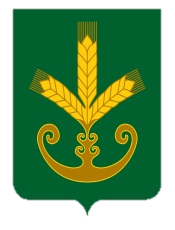 БашкортостанРеспубликаҺыБакалы районы муниципаль районыныңИςке Маты ауыл советыауыл биләмәһе СоветыРеспублика Башкортостан   Совет сельского поселенияСтароматинский сельсоветмуниципального районаБакалинский районҠАРАРРЕШЕНИЕПоказатели20192020На 01.12.2021Численность постоянного населения, чел.153914541327Родилось, чел.15178Умерло, чел.343128Естественный прирост,+/- чел.-19-14-20№п/пНаименование проблемыСоциальныеСоциальные1Низкий уровень обеспеченности социальной инфраструктуры поселения2Недостаточное наличие рабочих мест, вынуждающее граждан трудоустраиваться за пределами поселения, снижающий бюджетный потенциал экономики3Низкая материально-техническая база учреждений культуры, образования, спортаЭкономическиеЭкономические4Низкий уровень собственных доходов бюджета сельского поселения5Высокий уровень износа объектов инфраструктуры ЖКХ6Недостаточно развитая система водоснабжения7Недостаточный уровень развития системы защиты от чрезвычайных ситуаций природного характера